34. ESPECIFICACIONES TÈCNICAS, PARAMETROS DE CALIDAD Y DE MEDIDASESPECIFICACIONES GENERALES PARA LA CONFECCION DE LA ROPATERMINADO DE LA PRENDA El producto terminado debe estar libre de defectos que se mencionan a continuación:Diseño diferente al especificado.Tela del mismo color, pero con diferentes tonalidades.Roturas o desgarres.Piezas cortadas en sentido contrario a la urdimbre de la tela. Costuras deficientes que ocasionen la separación o desprendimiento de ensambles o encuartes.Pliegues o deformaciones por costuras defectuosas.Piezas ensambladas al revés de la tela (parcial o totalmente).Habilitaciones ausentes o mal colocadas.Costuras deficientes.Costuras sin rematar.Deshebrado incompleto (hebras sueltas).Articulo sucio o manchado.Articulo Húmedo o mojado. Manchas de aceite y todo aquello que demerite la calidad de la tela.- El material. Peso y color de tela a usar en cada prenda, así como el tipo de confección, texto y logotipos, deben cumplir con los parámetros definidos en las especificaciones de calidad.- La tela del cierre, debe de ser del mismo color de la prenda.- Los calibres y fibras del hilo utilizado para la confección de cada prenda deberán cumplir con las especificaciones indicadas en cada prenda.- Para costuras paralelas o doble pespuntes debe usarse máquina de doble aguja.- La medición de las prendas debe realizarse en una mesa plana y rígida. Para este fin debe utilizarse una cinta métrica flexible.- Las dimensiones de las prendas que se establecen en estas especificaciones de calidad, tienen una tolerancia de 1 cm +excepto en aquellas en donde se indiquen lo contrario o se establezca un rango de dimensiones.- Deberá venir con sus respectivas etiquetas de composición ordenes de lavado, datos del fabricante, el logo de HECHO EN MEXICO.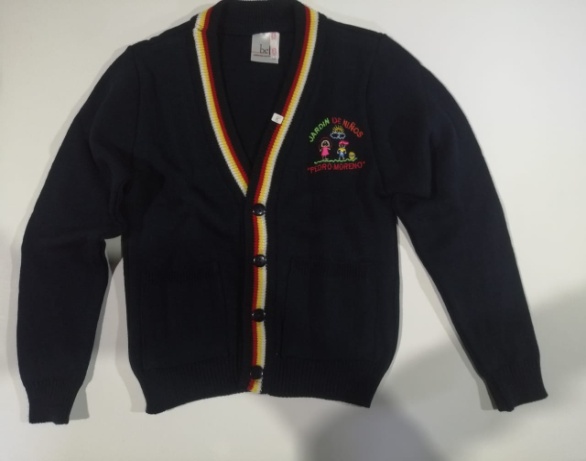 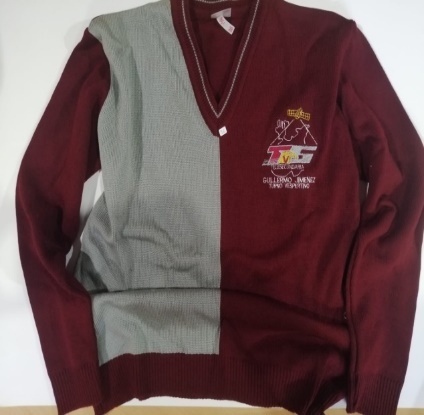 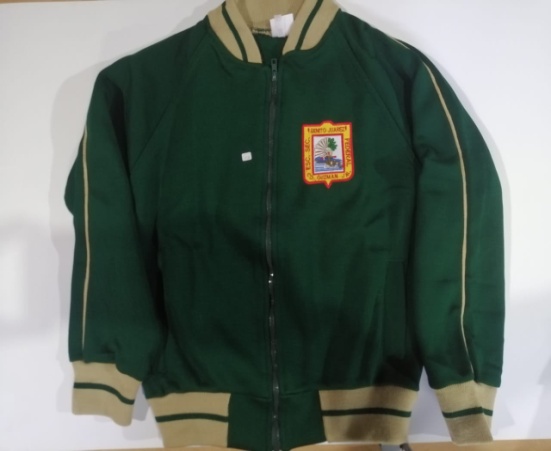 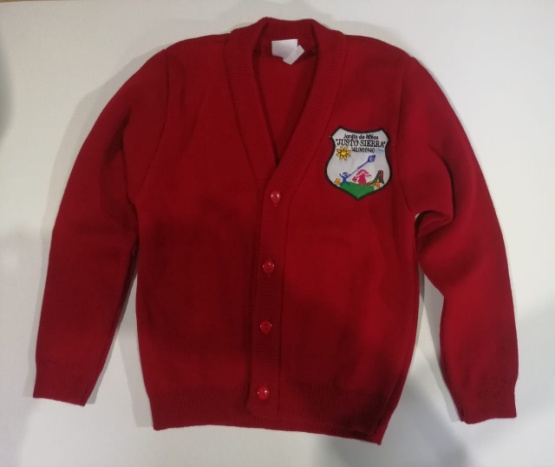 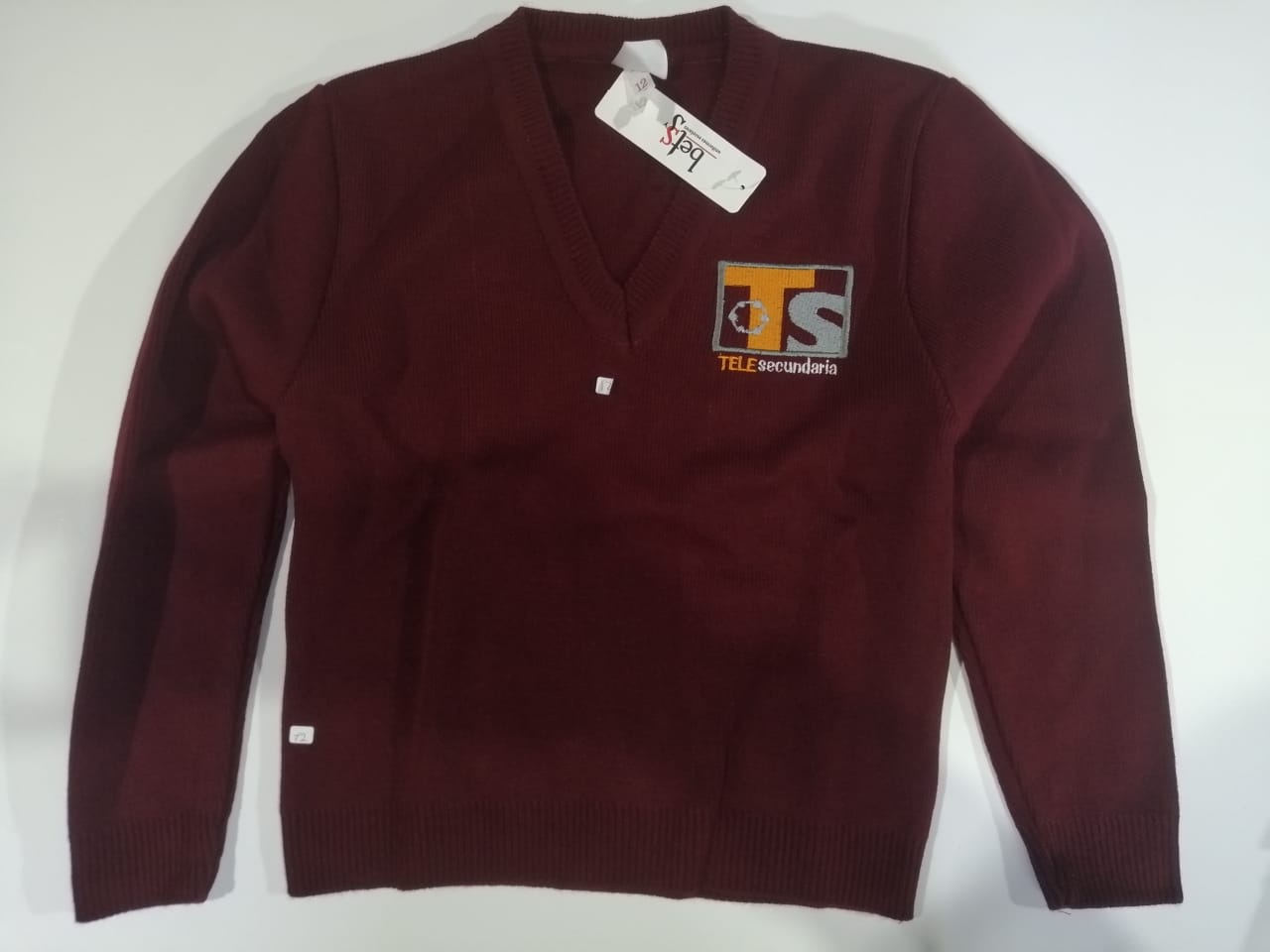 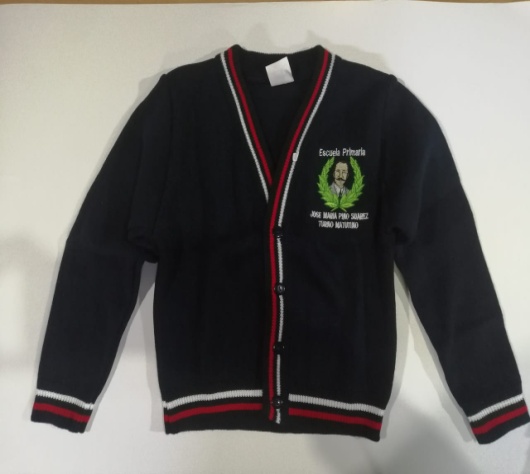 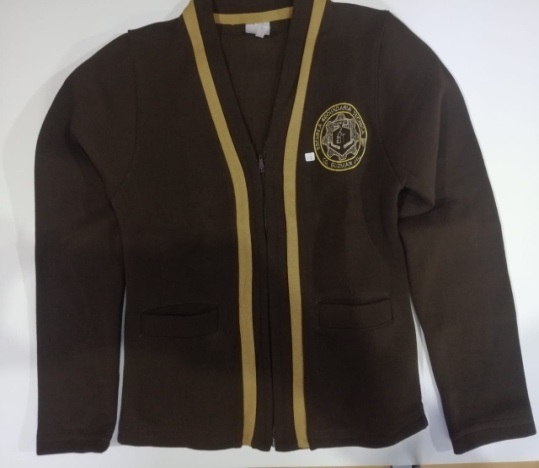 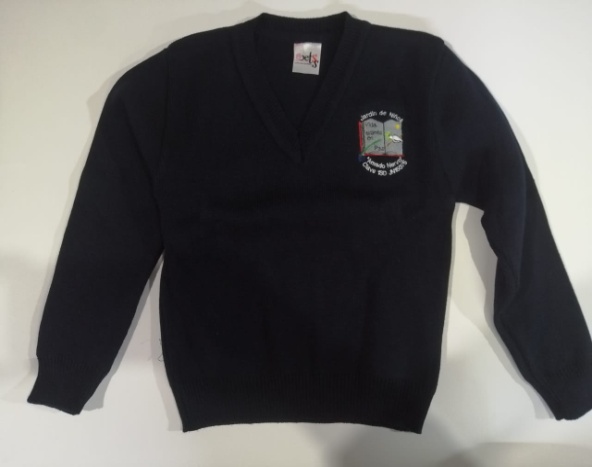 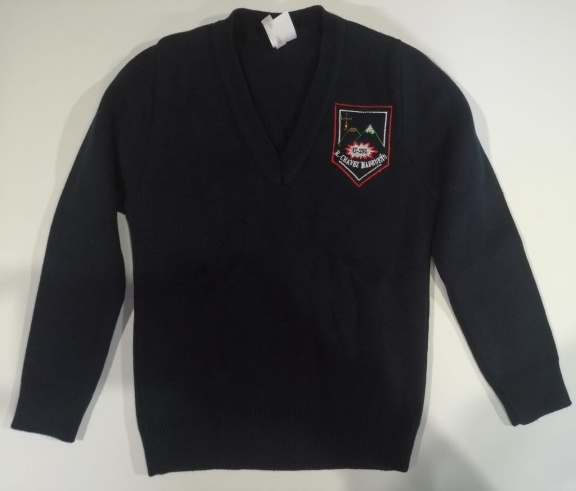 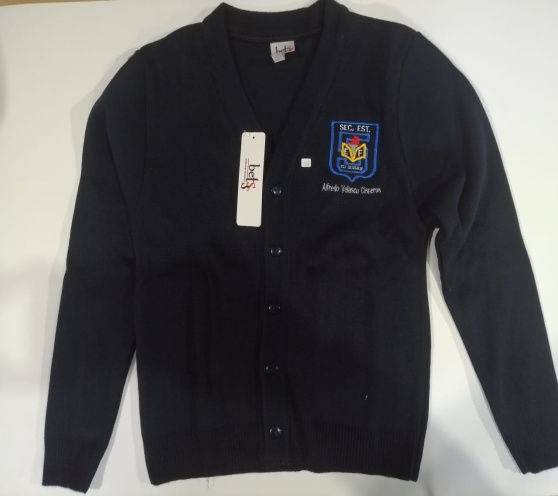 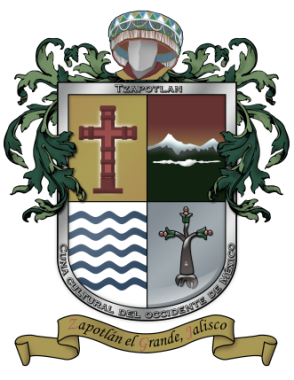 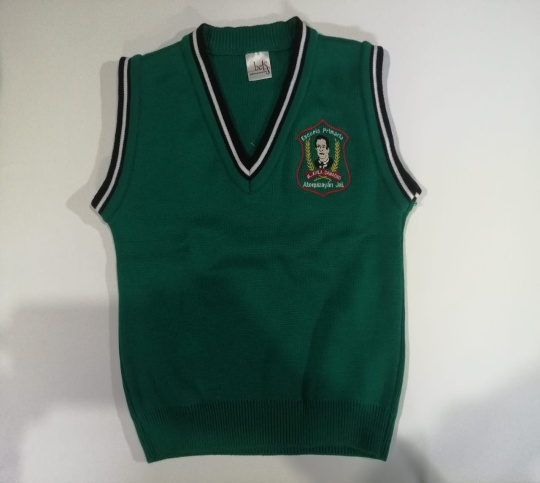 